Caregiver Tips and Resources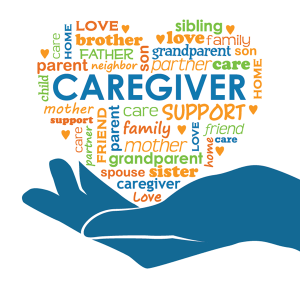 When your family member was diagnosed with a brain injury, you may have received a lot of information about the impact of the injury on their physical, cognitive and mental health.  While it is natural for the focus of care to be on the individual with the injury, a brain injury does affect a wider circle of care, including family and friends.  Being a primary caregiver for someone with a long-term injury, such as a brain injury, can take a toll on one’s physical and mental health and wellbeing.  As such, it is important to ensure that you are taking care of yourself and know where to turn for help.Below is a list of tips and resources that you may find helpful whether you are caring for a parent, spouse, sibling, child or other relation.Ontario Brain Injury Association https://caregiverinfo.ca/Helpline 1-800-263-5404  Mon to Fri 9:30am to 4:00pmOntario Caregiver Organizationhttps://ontariocaregiver.ca/Helpline for 24/7 support 1-833-416-2273 (CARE)Petro Canada CareMaker’s Foundationhttps://www.caremakers.ca/en?gclid=EAIaIQobChMIi7OYsMb78AIV0xmtBh1C9AIxEAAYAiAAEgKHLvD_BwE&gclsrc=aw.dsSelf-Care for Caregivershttps://www.canada.ca/en/public-health/services/reports-publications/responding-stressful-events/self-care-caregivers.htmlBrainlinehttps://www.brainline.org/caregiversRespite Serviceshttps://www.respiteservices.com/HealthLine Ontariohttps://www.thehealthline.ca/Caregiving Benefitshttps://www.canada.ca/en/services/benefits/ei/caregiving.htmlCaregiver Action Networkhttps://caregiveraction.org/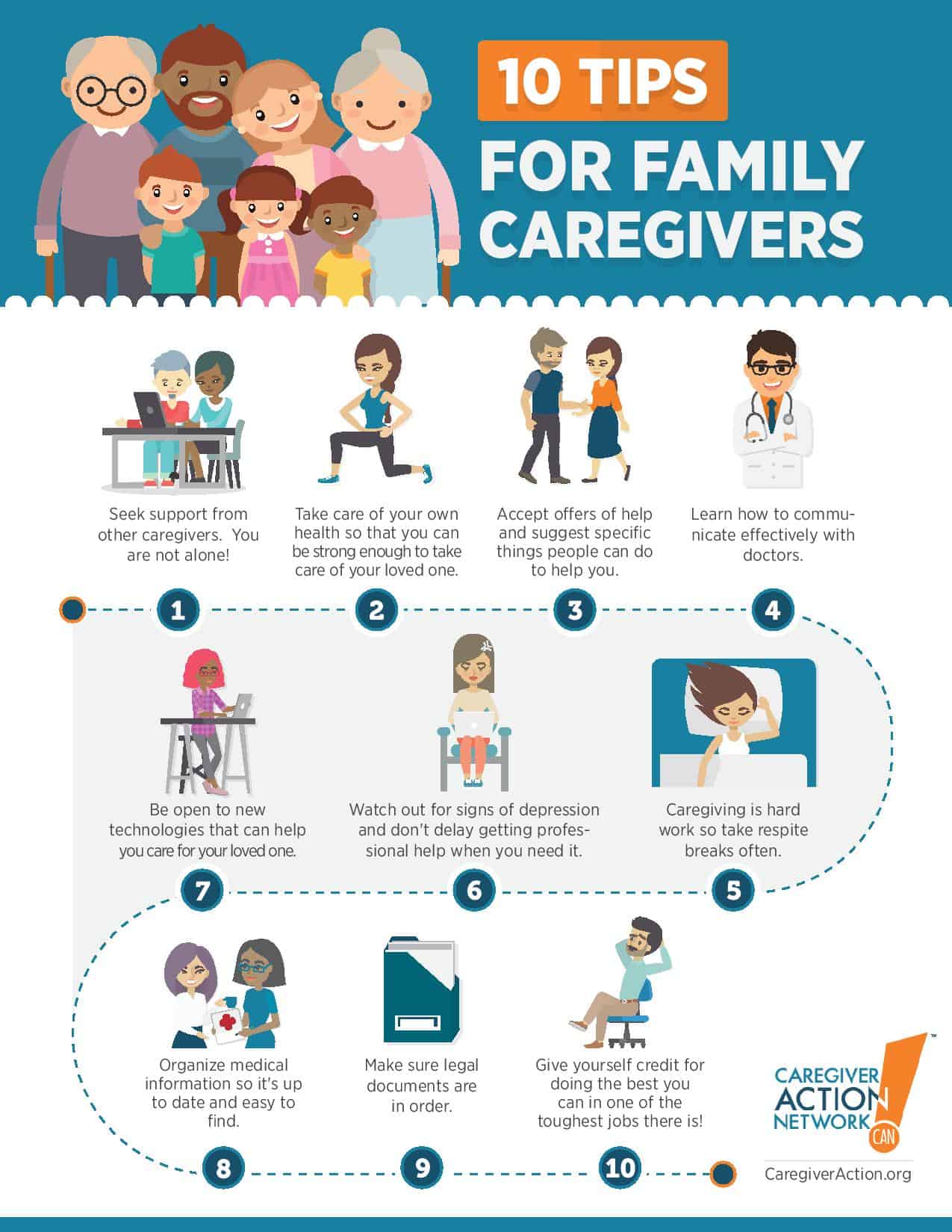 